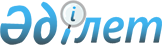 Об утверждении графика представления информационных материалов Премьер-Министру Республики Казахстан
					
			Утративший силу
			
			
		
					Распоряжение Премьер-Министра Республики Казахстан от 9 февраля 2000 года N 20-р. Утратило силу - распоряжением Премьер-Министра РК от 24 сентября 2003 г. N 228

      1. Утвердить прилагаемый График представления информационных материалов Премьер-Министру Республики Казахстан. 

      2. Признать утратившими силу: 

      распоряжение Премьер-Министра Республики Казахстан от 10 января 1998 года N 10  R980010_  ; 

      распоряжение Премьер-Министра Республики Казахстан от 29 июля 1999 года N 113  R990113_  . 

      3. Контроль за выполнением настоящего распоряжения возложить на руководителей структурных подразделений Канцелярии Премьер-Министра Республики Казахстан согласно прилагаемому Графику представления информационных материалов.          Премьер-Министр 

                                                    Утвержден 

                                      распоряжением Премьер-Министра 

                                           Республики Казахстан 

                                      от 9 февраля 2000 года N 20-р 

                                    График 

    представления информационных материалов Премьер-Министру 

                      Республики Казахстан           Сноска. График - с изменениями и дополнениями, внесенными распоряжениями Премьер-Министра РК от 15 июня 2000 года N 90-р  R000090_  ; от 22 сентября 2000 г. N 118  R000118_  ; от 21 июня 2001 г. N 46  R010046_   ; от 16 мая 2002 г. N 51  R020051_   ; от 20 мая 2002 г. N 53-p  R020053_   .                        1. Ежедневная информация ------------------------------------------------------------------------- 1  Информация о состоянии  По мере поступления МВД        криминогенной           Агентство финансовой полиции                    обстановки              и Таможенный комитет МГД --------------------------------------------------------------------------- 2  Информация о чрезвычай- По мере поступления         Отдел регионального    ной ситуации            Агентства по ЧС             развития                                                        Отдел обороны и                                                        правопорядка --------------------------------------------------------------------------- 3  Важная корреспонденция  По мере поступления --------------------------------------------------------------------------- 4  Информация о политичес- По мере поступления         Отдел внешних связей    кой и экономической     МИД    ситуации в странах, с    которыми Республика    Казахстан имеет    дипломатические отно-    шения --------------------------------------------------------------------------- 5  Информация о местона-   Министерства и агентства    Отдел кадровой         хождении членов                                     работы    Правительства --------------------------------------------------------------------------                     2. Еженедельная информация --------------------------------------------------------------------------- 6  Мониторинг цен          Четверг                     Пятница    (инфляция)              Статагентство               Сводный аналитичес-                                                        кий отдел -------------------------------------------------------------------------- 7  Оперативная информация  С 1 июня до 1 ноября,       Отдел регионального    сезонного характера (о  каждый понедельник          развития    ТЭК, уборке урожая,     МЭМР                        Отдел    подготовке к зиме и     Минсельхоз                  производственной    т.д.)                                               сферы и                                                                    инфраструктуры --------------------------------------------------------------------------- 8  Обзор прессы за неделю                              Понедельник                                                        Отдел правительст-                                                        венной информации ---------------------------------------------------------------------------                   3. Ежедекадная информация --------------------------------------------------------------------------- 9  Информация по государ-  2-й день, последующей       3-й день последующей    ственным финансам       декады                      декады    (приложение к графику,  Мингосдоходов               Экономический отдел    пор.номер 20) ---------------------------------------------------------------------------                  4. Полумесячная информация --------------------------------------------------------------------------- 10 Информация по государ-  16-го (оперативный) и 5-го  Помесячный анализ на    ственным финансам       числа                       8-е число    (приложение к графику,  Мингосдоходов               Экономический отдел    пор.номер 2)          --------------------------------------------------------------------------                  5. Ежемесячная информация -------------------------------------------------------------------------- 11 Информация о состоянии  20-го числа последующего     23-го числа          преступности и          месяца                      последующего месяца    законности в стране     МВД                         Отдел                                          Генпрокуратура (по согла-   обороны и                            сованию)                    правопорядка -------------------------------------------------------------------------- 12 Информация об итогах    15-го числа последующего    17-го числа    социально-экономическо- месяца                      последующего месяца    го развития государства Статагентство               Сводный                                                                    аналитический отдел -------------------------------------------------------------------------- 13 Информация о ситуации   15-го числа последующего    Экономический отдел    на рынке труда и        месяца                              организации обществен-  Минтрудсоцзащиты      ных работ -------------------------------------------------------------------------- 14 Данные о вакансиях по                               15-го числа каждого    Канцелярии и вакансиях                              месяца    в центральных                                       Отдел кадровой    исполнительных органах                              работы    по должностям,    назначаемым Правительством --------------------------------------------------------------------------- 15 Сводный план мероприятий                            1-го числа каждого    на предстоящий месяц с                              месяца    участием Президента и                               Секретариат Премьер-    Премьер-Министра                                    Министра --------------------------------------------------------------------------- 16 Перечень законопроектов,                            1-го числа каждого    находящихся на рассмотрении                         месяца    Парламента                                          Представительство                                                        Правительства в                                                        Парламенте -------------------------------------------------------------------------- 17 Информация о ходе       10-го числа каждого месяца  Сводный аналитичес-    выполнения Плана        Минэкономторг (сводная      кий отдел    мероприятий по реали-   информация),                Экономический отдел    зации Программы         центральные исполнительные  Юридический Отдел,     действий Правительства  органы                      Отдел    Республики Казахстан                                обороны и              на 2000-2002 гг.                                    правопорядка                                                        Отдел                                                                      производственной                                                        сферы и                                                                    инфраструктуры                                                        Отдел регионального                                                        развития                                                        Отдел внешних связей                                                        Отдел кадровой                                                             работы                                                        Отдел социально-                                                           культурного                                                        развития     -------------------------------------------------------------------------- 18 Информация о ходе       5-го числа каждого месяца   10-го числа каждого    выполнения Плана        Минюст                      месяца    законопроектных работ                               Юридический отдел ------------------------------------------------------------------------ 19 Перечень стран, в кото- 20-го числа предыдущего     1-го числа текущего    рые планируется         месяца                      месяца    направить поздравитель- МИД                         Секретариат Премьер-    ные письма (телеграммы)                             Министра    по случаю национальных                                праздников --------------------------------------------------------------------------- 20 Информация по государст- 15-го числа последующего    Экономический отдел    венным финансам          месяца        (приложение к графику,   Таможенный комитет    пор.номер 4)             Мингосдоходов           --------------------------------------------------------------------------- 21 Информация по государст- 3-го числа последующего    Экономический отдел    венным финансам          месяца        (приложение к графику,   Комитет госимущества и    пор.номер 5)             приватизации Минфина          -------------------------------------------------------------------------- 22 Информация по государст- 1-е число второго          Экономический отдел    венным финансам          месяца, следующего за       (приложение к графику,   отчетным                 пор.номер 9)             Минфин    -------------------------------------------------------------------------- 23 Информация по государст- 1-е число второго          Экономический отдел    венным финансам          месяца, следующего за    (приложение к графику,   отчетным                 пор.номер 10)            Минфин   -------------------------------------------------------------------------- 24 Информация по государст- 5-го числа последующего    10-го числа           венным финансам          месяца                     последующего месяца    (приложение к графику,   Минфин                     Экономический отдел    пор.номер 11)                      -------------------------------------------------------------------------- 25 Информация по государст- 1-е число второго          Экономический отдел    венным финансам          месяца, следующего за       (приложение к графику,   отчетным                 пор.номер 12)            Минфин    -------------------------------------------------------------------------- 26 Информация по государст- 15-го числа последующего   Экономический отдел    венным финансам          месяца    (приложение к графику,   Минфин                   пор.номер 13)                      -------------------------------------------------------------------------- 27 Информация по государст- 15-го числа последующего    Экономический отдел    венным финансам          месяца    (приложение к графику,   Минфин                   пор.номер 14)                     -------------------------------------------------------------------------- 28 Информация по государст- 28-го числа последующего    Экономический отдел    венным финансам          месяца    (приложение к графику,   Минфин                   пор.номер 15)                     -------------------------------------------------------------------------- 29 Информация по государст- 5-го числа последующего    10-го числа после-    венным финансам          месяца                     дующего месяца    (приложение к графику,   Минтрудсоцзащиты           Экономический отдел    пор.номер 21)                     -------------------------------------------------------------------------- 30 Информация об объеме     20-го числа последующего    Экономический отдел    кредитования субъектов   месяца    малого предпринимательства Нацбанк (по согласованию)    банками второго уровня       -------------------------------------------------------------------------- 31 Информация о привлечении 20-го числа последующего    Экономический отдел    средств населения во     месяца    вклады банками второго   Нацбанк (по согласованию)    уровня с выделением    информации по    Народному Банку            -------------------------------------------------------------------------- 32 Информация об объеме     25-го числа последующего    Экономический отдел    кредитования реального   месяца    сектора экономики        Нацбанк (по согласованию)    (дополнительно к инфор-    мации об объеме    кредитования субъектов    малого предприниматель-    ства банками второго    уровня) -------------------------------------------------------------------------- 33 Информация по государст- 10-го числа последующего    Экономический отдел    венным финансам          месяца    (приложение к графику,   Комитет госимущества и      пор.номер 25)            приватизации Минфина -------------------------------------------------------------------------- 34 (исключена - N 53 от 20.05.2002 г.) -------------------------------------------------------------------------- 35 Информация по государст- 5-го числа последующего    Экономический отдел    венным финансам          месяца    (приложение к графику,   Минфин                      пор.номер 17)                     -------------------------------------------------------------------------- 36 Информация о финансиро-  5-го числа последующего    Отдел регионального    вании расходования       месяца                     развития и    средств республиканского Минфин,                    Отдел социально-    бюджета на выплату       Минтрудсоцзащиты           культурного    пенсий и пособий,                                   развития    о численности получателей    и выплате пенсий и    пособий (в разрезе областей) -------------------------------------------------------------------------- 36-1 Информация о           1-е число                 Экономический      состоянии              второго                   отдел      задолженности по       месяца,                        выплате заработной     следующего за                  платы в                отчетным                       государственных        Минфин      учреждениях,      содержащихся      за счет      республиканского      бюджета     -------------------------------------------------------------------------- 37 Информация о выдаче      15-го числа месяца,        Экономический отдел    микрокредитов наименее   следующего после           Отдел регионального    обеспеченным гражданам   окончания квартала         развития    для создания рабочих     Минтрудсоцзащиты и    мест в первую очередь    Агентство по               Сводный аналитичес-    на селе (в разрезе       монополиям и               кий отдел    областей)                бизнесу                    Отдел социально-                                                           культурного                                                        развития     -------------------------------------------------------------------------- 38 Информация о выдаче      23-го числа последующего Отдел производственной    кредитов на развитие     месяца                   сферы и инфраструктуры    малого и среднего        Нацбанк                  Отдел регионального    бизнеса, фермерских      (по согласованию)        развития    хозяйств по секторам                              Экономический отдел    экономики и в    региональном разрезе --------------------------------------------------------------------------- 39 Информация о реализации  5-го числа последующего    Отдел регионального    программы компьютериза-  месяца                     развития и Отдел    ции школ, прежде всего в Минобрнауки                социально-    сельской местности (в                               культурного    разрезе областей)                                   развития --------------------------------------------------------------------------- 40 - Строка исключена -------------------------------------------------------------------------- 41 Информация о проведе-   5-го числа последующего     Отдел социально-    нии общественной        за кварталом месяца         культурного развития    компании за здоровый    Минкультинформ                 образ жизни (в раз-     Здравагентство              Экономический отдел    резе областей) -------------------------------------------------------------------------- 42 Информация о реализа-   20-го числа последующего  Отдел производственной    ции программы жилищного месяца                    сферы и инфраструктуры    строительства (в раз-   Минэкономторг               Отдел регионального    резе областей)                                      развития                                                        Сводный                                                        аналитический отдел -------------------------------------------------------------------------- 43 Информация о зарегист-  15-го числа последующего    20-го числа    рированных негосударст- месяца                      последующего месяца    венных накопительных    Комитет по регулированию    Экономический отдел    пенсионных фондах,      деятельности накопительных    размерах их уставных    пенсионных фондов    фондов, количестве      Минтрудсоцзащиты    граждан, объеме    страховых взносов ---------------------------------------------------------------------------                     6. Ежеквартальная информация --------------------------------------------------------------------------- 44 Информация о состоянии  Центральные исполнительные   10-го числа    исполнения директивных  органы                       последующего месяца    документов Президента,                               Отдел контроля и    постановлений                                        документационного    Правительства и                                      обеспечения    распоряжений Премьер-    Министра --------------------------------------------------------------------------- 45 Аналитическая записка   15-го числа месяца,          В соответствии с    о ходе выполнения       следующего за отчетным       квартальными    Программы действий      кварталом                    перечнями вопросов    Правительства Респуб-   Минэкономторг                к рассмотрению на    лики Казахстан                                       заседаниях    на 2000-2002 гг.                                     Правительства                                                              Сводный аналитичес-                                                         кий отдел                                                         Экономический отдел                                                         Отдел регионального                                                         развития                                                         Отдел производст-                                                          венной сферы и                                                             инфраструктуры                                                         Юридический отдел,                                                         Отдел обороны и                                                         правопорядка                                                         Отдел внешних                                                         связей                                                         Отдел кадровой                                                             работы                                                         Отдел социально-                                                           культурного                                                         развития     -------------------------------------------------------------------------- 46 Информация о бюджетной   Ежеквартально, 15-го числа  Экономический отдел    дисциплине               месяца, следующего за       Сводный    (приложение к графику,   отчетным кварталом          аналитический отдел    пор.номер 31-1)          Минфин -------------------------------------------------------------------------- 46-1 Информация о           15 июля и                   Экономический       бюджетной              15 января                   отдел,      дисциплине             следующего                  Сводный      (приложение к графику, года                        аналитический      пор. номер 31-2)       Минфин                      отдел     -------------------------------------------------------------------------- 47 Сведения о таможенных    20-го числа, после оконча-  Экономический отдел    сборах, полученных за    ния квартала           таможенное оформление    Таможенный комитет    транзитных товаров в     Мингосдоходов    разрезе видов транспорта    и стран --------------------------------------------------------------------------- 48 Информация о деятель-   15-го числа, после окончания Отделы Канцелярии    ности межведомственных  квартала                     (по принадлежности)    комиссий                Руководители комиссий --------------------------------------------------------------------------- 49 Информация о расходах   10-го числа, после окончания  Отдел внешних    на зарубежные команди-  квартала                      связей    ровки членов            Мид                   Правительства,             председателей агентств,    комитетов, президентов    национальных компаний --------------------------------------------------------------------------- 50 Информация об обеспече- 5-го числа, после окончания   Отдел регионально-    нии полной посещаемости квартала                      го развития и    детьми школ ( в разрезе Минобрнауки                   Отдел социально-    областей)                                             культурного                                                          развития ------------------------------------------------------------------------- 51 Информация по государст- 20-го числа, после окончания 23-го числа после    венным финансам          квартала                    окончания квартала    (приложение к графику,   Мингосдоходов               Экономический отдел    пор.номер 6)                     -------------------------------------------------------------------------- 52 Информация по государст- 20-го числа,после окончания Экономический отдел    венным финансам          квартала    (приложение к графику,   Мингосдоходов                      пор.номер 7)                     -------------------------------------------------------------------------- 53 Информация по государст- 20-го числа,после окончания Экономический отдел    венным финансам          квартала    (приложение к графику,   Мингосдоходов                      пор.номер 8)                     -------------------------------------------------------------------------- 54 Информация по государст- 25-го числа,после окончания Экономический отдел    венным финансам          квартала    (приложение к графику,   Нацбанк (по согласованию)              пор.номер 24)                    -------------------------------------------------------------------------- 55 Информация по государст- 20-го числа,после окончания Отдел                 венным финансам           квартала                   производственной    (приложение к графику,    Комитет госимущества и     сферы и                пор.номер 26)            приватизации Минфина       инфраструктуры                                                         Экономический отдел                -------------------------------------------------------------------------- 56 Информация по государст- 25-го числа,после окончания Экономический отдел    венным финансам          квартала                        (приложение к графику,   Минфин                         пор.номер 16)                                -------------------------------------------------------------------------- 57 Информация по государст- 30-го числа,после окончания Экономический отдел    венным финансам          квартала                        (приложение к графику,   Минфин                         пор.номер 19)                                -------------------------------------------------------------------------- 58 Информация о состоянии   Ежеквартально.              Экономический отдел    консолидированного       Предварительные данные -    платежного баланса       на 30-й день после                             отчетного квартала                             (аналитическое представление).                             Отчетные данные - на 90-й                             день после отчетного периода                             (аналитическое и стандартное                             представление),                             Нацбанк (по согласованию)   -------------------------------------------------------------------------- 59 Информация об основных   10 числа, после окончания   Отдел социально-    показателях здоровья     квартала                    культурного    населения и здравоохра-  Здравагентство              развития и    нения (в разрезе         Турспортагентство           Отдел                 областей)                                            регионального                                                              развития --------------------------------------------------------------------------- 60 Информация о реализации  20 числа месяца,            Экономический отдел    инвестиционных проектов  следующего после            Отдел регионального    ф. N 1-ИП (в разрезе     окончания квартала          развития    областей)                Комитет по инвестициям      Отдел                                          МИДа                        производственной                                                         сферы и                                                                    инфраструктуры --------------------------------------------------------------------------- 61 Информация о состоянии   10 числа, после окончания   Экономический отдел    инвестиционной деятель-  квартала                    Отдел регионального    ности в минерально-      МЭМР                        развития    сырьевом комплексе (в                                Отдел    разрезе областей)                                    производственной                                                         сферы и                                                                    инфраструктуры --------------------------------------------------------------------------- 62 Информация по государст- 10-го августа отчетного     Отдел                 венным финансам          года и 10-го февраля        производственной    (приложение к графику,   следующего года             сферы и             пор.номер 27)              Минфин                      инфраструктуры                                                         Экономический отдел -------------------------------------------------------------------------- 63 Информация по государст- 10-го августа отчетного     Отдел                 венным финансам          года и 10-го февраля        производственной    (приложение к графику,   следующего года             сферы и    пор.номер 28)            Минфин                      инфраструктуры                                                         Экономический отдел -------------------------------------------------------------------------- 64 Информация о посещении   5-го числа, после окончания 10-го числа, после    регионов республики      квартала                    окончания квартала    руководителями централь- Министерства и агентства    Отдел кадровой    ных исполнительных                                   работы    органов      ------------------------------------------------------------------------- 64-1 Расширенная информация     15-го числа, после      Отдел обороны и      по областям с наиболее     окончания квартала      правопорядка      сложной криминогенной      МВД      обстановкой с внесением      предложений по рассмот-      рению данных вопросов      на заседании Правительства ------------------------------------------------------------------------   64-2 Аналитическая записка о    10-го числа, после      Отдел обороны и      фактах чрезвычайных        окончания квартала      правопорядка      ситуаций                   АЧС     -------------------------------------------------------------------------- 64-3 Данные            15-го числа после           Отдел      мониторинга       окончания квартала          производственной      развития          Агентство по                сферы и      малого бизнеса    статистике                  инфраструктуры;      в Республике                                  Сводный      Казахстан                                     аналитический                                                    отдел       -------------------------------------------------------------------------- 64-4 Аналитический     30-го числа после           Отдел      доклад о          окончания квартала          производственной      развитии          Агентство по                сферы и      малого бизнеса    регулированию               инфраструктуры;      в Республике      естественных                Сводный      Казахстан         монополий, защите           аналитический                        конкуренции и               отдел                             поддержке малого                        бизнеса                                       --------------------------------------------------------------------------                        7. Полугодовая информация --------------------------------------------------------------------------- 65 Информация по государст- 20-го июля отчетного года   Отдел    венным финансам          и 20-го февраля следующего  обороны и    (приложение к графику,   года                        правопорядка      пор.номер 18)            Агентство по государствен-                             ным материальным резервам --------------------------------------------------------------------------- 66 Информация о ходе        15 июля и 15 февраля        Отдел социально-    реализации стратегии     следующего года             культурного    развития Республики      Минобрнауки                 развития    Казахстан до 2030 г. в                               Экономический отдел    научно-технической сфере                             Сводный                                                         аналитический отдел --------------------------------------------------------------------------- 67 Информация по миграции   15 июля и 15 февраля        Отдел социально-    и о демографической      следующего года             культурного    ситуации                 Агентство по миграции       развития -------------------------------------------------------------------------- 67-1 Информация согласно    15 июля и 15 фев-           Отдел обороны и      приложению к графику,  раля по итогам              правопорядка      порядковый номер 31-7  призыва                             Минобороны     --------------------------------------------------------------------------                  8. Ежегодная информация -------------------------------------------------------------------------- 68 Информация по государст- 1)При представлении бюджета Экономический отдел    венным финансам          в Парламент    (приложение к графику,   2) Уточненный в двухнедель-    пор.номер 1)             ный срок после утверждения                             бюджета Парламентом                             Минфин --------------------------------------------------------------------------- 69 Информация согласно      15-го марта следующего года  Отдел    приложению к графику,    Минобороны                   обороны    пор.номер 30                                          и правопорядка --------------------------------------------------------------------------- 70 Информация о работе      10-го января следующего года Отдел внешних    межправительственных     МИД, председатели комиссий   связей    комиссий по сотрудни-       честву с зарубежными    странами -------------------------------------------------------------------------- 71 Информация о ходе выпол- 10-го января следующего года Отдел внешних    нения международных      МИД                          связей    договоров и соглашений,    участником которых    является Республика    Казахстан -------------------------------------------------------------------------- 72 Социально-экономические 10-го февраля следующего года Отдел регионально-    паспорта областей       Статагентство                 го развития                                                          -------------------------------------------------------------------------- 73 Статистические данные   15-го января следующего года  1-го марта           и записки о составе и   Министерства и агентства      следующего года    сменяемости кадров                                    Отдел кадровой    центральных исполнитель-                              работы    ных органов и Канцелярии    Премьер-Министра --------------------------------------------------------------------------- 74 Информация согласно     1-го февраля следующего года  Отдел    приложению к графику,   Минобороны                    обороны    пор.номер 29                                          и правопорядка --------------------------------------------------------------------------- 75 Информация согласно    15-го февраля следующего года  Отдел    приложению к графику,   Минобороны                    обороны    пор.номер 31                                          и правопорядка -------------------------------------------------------------------------- 75-1 План основных мероприятий  20-го числа месяца,      Отделы Канцелярии                                 предшествующего          (по принадлеж-                                 кварталу централь-       ности)                                 ные исполнительные                                 органы ------------------------------------------------------------------------- 75-2 Информация о деятельности  20 января следую-        Отдел обороны и      правоохранительных         щего года МВД,           правопорядка      органов                    Агентство финансовой                                 полиции и Тамо-                                 женный комитет МГД -------------------------------------------------------------------------- 75-3 Информация согласно        1-го марта следую-       Отдел обороны и      приложению к графику,      щего года в              правопорядка      порядковый номер 31-3      Минэкономторг -------------------------------------------------------------------------- 75-4 Информация согласно        15-го ноября теку-       Отдел обороны и      приложению к графику,      щего года Минобо-        правопорядка      порядковый номер 31-4      роны, МВД, АЧС -------------------------------------------------------------------------- 75-5 Информация согласно        15-го января сле-        Отдел обороны и      приложению к графику,      дующего года Мин-        правопорядка      порядковый номер 31-5      обороны, МВД, АЧС -------------------------------------------------------------------------- 75-6 Информация согласно        до 20 января сле-        Отдел обороны и      приложению к графику,      дующего года             правопорядка      порядковый номер 31-6      Минэкономторг --------------------------------------------------------------------------                           9. Плановая отчетность -------------------------------------------------------------------------- 76 Статистическая отчет-  В соответствии с планом        Сводный аналити-    ность Агентства        статистических работ на год    ческий отдел    Республики Казахстан   Статагентство                  Экономический        по статистике                                         отдел                                                          Отдел                                                                      производственной                                                          сферы и                                                          инфраструктуры                                                          Отдел регионально-                                                          го развития                                                          Отдел внешних                                                          связей                                                          Отдел социально-                                                           культурного                                                          развития     ___________________________________________________________________________                                                    Приложение к графику           Сноска. Приложение к графику - с изменениями и дополнениями, внесенными распоряжениями Премьер-Министра РК от 15 июня 2000 года N 90-р R000090_  ; от 22 сентября 2000 г. N 118  R000118_  ; от 21 июня 2001 г. N 46 R010046_  .                           __________________________________________________________________________  N !Наименование документа!          Срок представления                  ! п/п!                      !----------------------------------------------!    !                      !информационных материалов   !отделы Канцелярии!    !                      !центральными исполнительными!Премьер-Министра,!    !                      !органами, Нацбанком (по     !куда поступают   !    !                      !согласованию)               !информационные   !    !                      !                            !материалы        ! -------------------------------------------------------------------------!  1 !           2          !              3             !         4       ! -------------------------------------------------------------------------!              1. Информация по составлению и исполнению бюджета ------------------------------------------------------------------------- 1  А) При внесении в Пра- 1) При представлении бюджета    вительство проекта За- в Парламент     кона о республиканском 2) Уточненный в двухнедельный    бюджете на очередной   срок после утверждения бюджета    финансовый год либо о  Парламентом    внесении изменений в   Минфин    него в обязательном    порядке представляется    аналитическая информа-    ция (расчеты по каждо-    му виду доходов,    официальных транс-    фертов, расходов,    кредитования,    погашения, финансиро-    вания дефицита)    -----------------------------------------------------------------------    Б) Объемные показатели  1) При представлении бюджета    по каждой области, при- в Парламент    нятые при составлении   2) Уточненный в двухнедельный    плана регулирования и   срок после утверждения бюджета    определения размеров    Парламентом    бюджетных изъятий в     Минфин     республиканский бюджет    и субвенции из респуб-    ликанского бюджета    --------------------------------------------------------------------------    В) Расчеты к проекту    1) При представлении бюджета    бюджета на соответст-   в Парламент    вующий год с пофактор-  2) Уточненный в двухнедельный    ным анализом отклонений срок после утверждения бюджета    прогноза от утвержден-  Парламентом    ного бюджета (по видам  Минфин     поступлений в бюджет,    расходам по функциям и    т.д. (секретно)   ---------------------------------------------------------------------------                               Поступления --------------------------------------------------------------------------- 2  Срочный отчет о суммах  16-го (оперативный) и 5-го  8-го числа последую-    поступлений налогов и   числа                       щего месяца    других обязательных     Мингосдоходов               Экономический отдел    платежей в бюджет и    недоимки по ним по      состоянию на 15 и 1    число -------------------------------------------------------------------------- 3  - Строка исключена -------------------------------------------------------------------------- 4  А) Данные о состоянии   3-го числа последующего     Экономический отдел    всех видов счетов       месяца           Таможенного комитета на Таможенный комитет МГД    1-е число (секретно)    ------------------------------------------------------------------------    Б) Информация об объеме 15-го числа последующего    Экономический отдел    фактически предостав-   месяца           ленных таможенных льгот Таможенный комитет       за отчетный период      Мингосдоходов --------------------------------------------------------------------------- 5  Данные о состоянии всех 3-го числа последующего     Экономический отдел    видов счетов Комитета   месяца           госимущества и привати- Комитет госимущества и    зации Минфина на 1-е    приватизации Минфина    число --------------------------------------------------------------------------- 6  Ежеквартальная динамика 20-го числа, после          23-го числа, после    налогов по видам с      окончания квартала          окончания квартала    нарастающим итогом по   Мингосдоходов               Экономический отдел    предприятиям, передан-    ным в управление (или    проданным) инвесторам,    в сравнении с аналогич-    ными показателями до    передачи в управление    или продажи --------------------------------------------------------------------------- 7  Ежеквартальный отчет о   20-го числа, после         Экономический отдел    поступлении роялти от    окончания квартала    крупных предприятий по   Мингосдоходов    областям -------------------------------------------------------------------------- 8  Информация о возмещении  20-го числа, после         Экономический отдел    сумм НДС по  крупным     окончания квартала    экспортоориентированным  Мингосдоходов    предприятиям по областям  ---------------------------------------------------------------------------                           Расходование --------------------------------------------------------------------------- 9  Информация об исполнении  1-е число второго месяца, Экономический отдел    государственного бюджета  следующего за отчетным                                 Минфин -------------------------------------------------------------------------- 10 Информация об исполнении  1-е число второго месяца, Экономический отдел    республиканского бюджета, следующего за отчетным    с расшифровкой раздела    Минфин    "Финансирование дефицита    бюджета" -------------------------------------------------------------------------- 11 Информация о состоянии    5-го числа последующего    10-го числа    задолженности по выплате  месяца                     последующего месяца    заработной платы          Минфин                     Экономический отдел    учреждениями, содержащи-       мися за счет местных    бюджетов ------------------------------------------------------------------------- 12 Информация о доходах и   1-е число второго месяца,  Экономический отдел    расходах местных         следующего за отчетным    бюджетов (в              Минфин    разрезе областей) -------------------------------------------------------------------------- 13 Отчет о фактическом      15-го числа последующего    Экономический отдел    выделении из             месяца      республиканского         Минфин    бюджета сумм    субвенций и фактическом    поступлении в    республиканский бюджет    сумм бюджетных изъятий    в разрезе областей    (прогнозные назначения    и фактическое исполнение) ------------------------------------------------------------------------- 14 Отчет о выделении бюд-   15-го числа последующего    Экономический отдел    жетных ссуд из республи- месяца      канского бюджета местным Минфин    бюджетам, сроках их    погашения и непогашенных    остатках    ------------------------------------------------------------------------- 15 Информация о привлечен- 28-го числа последующего    Экономический отдел    ных акимами областей     месяца    банковских кредитах      Минфин    (суммы, сроки погашения,    непогашенные остатки) --------------------------------------------------------------------------- 16 Отчет о состоянии ,     25-го числа, после окончания Экономический отдел    погашении и обслужива-  квартала    нии правительственного  Минфин    долга (внешнего и    внутреннего) и гаранти-    рованного государством    (секретно) -------------------------------------------------------------------------- 17 Информация об использо- 5-го числа последующего месяца Экономический    вании средств резервно- Минфин                         отдел    го фонда Правительства    на соответствующий год    по каждому решению    Правительства о выделе-    нии средств из фонда    (секретно) --------------------------------------------------------------------------- 18 Отчетность Агентства по  20-го июля отчетного    государственным          года и 20-го февраля    материальным резервам,   следующего года    в том числе по:          Агентство по          Государственным резервам государственным    (ф. N 11),               материальным    Мобилизационным резервам резервам    (ф. N 12)    (секретно)  --------------------------------------------------------------------------- 19 Отчет о состоянии,       30-го числа, после окончания  Экономический    погашении и обслуживании квартала                      отдел    долга местных исполни-   Минфин    тельных органов --------------------------------------------------------------------------- 20 Данные о поступлении     2-й день последующей декады  3-й день    государственных доходов  Мингосдоходов                последующей декады    в разрезе видов платежей,                             Экономический        регионов, неисполнении                                отдел    прогнозных показателей ---------------------------------------------------------------------------          II. Информация об исполнении бюджета внебюджетных фондов --------------------------------------------------------------------------- 21 Информация о состоянии   5-го числа последующего      10-го числа    задолженности по выплате месяца                       последующего         пенсий                   Минтрудсоцзащиты             месяца                                                          Экономический                                                          отдел      ---------------------------------------------------------------------------              III. Информация о состоянии рынка ценных бумаг ---------------------------------------------------------------------------  (Строки 22 и 23 исключены N 46 от 21.06.2001 г.) --------------------------------------------------------------------------- 24 Информация о состоянии  25-го числа, после окончания Экономический отдел    рынка ценных бумаг в    квартала    республике              Нацбанк (по согласованию) --------------------------------------------------------------------------                       IV. Другие вопросы -------------------------------------------------------------------------- 25 Отчет о приватизации     10-го числа последующего    государственного         месяца    имущества                Комитет госимущества и                             приватизации                             Минфина -------------------------------------------------------------------------- 26 О состоянии работы       20-го числа, после окончания    по управлению госиму-    квартала    ществом                  Комитет госимущества и привати-                             зации Минфина --------------------------------------------------------------------------- 27 Информация о выполнении  10-го числа второго месяца,     контрактных обязательств после окончания квартала    по предприятиям,         Комитет госимущества и привати-    приватизированным по     зации Минфина    индивидуальным проектам    (в разрезе областей) -------------------------------------------------------------------------- 28 Информация о выполнении  10-го числа второго месяца,     контрактных обязательств после окончания квартала    по предприятиям,         Комитет госимущества и привати-    переданным в управление  зации Минфина    (в разрезе областей) -------------------------------------------------------------------------- 29 Информация о состоянии   1-го февраля следующего года    автоколлон войскового    Минобороны    типа (форма N 1АК,    N 2АК)    (секретно) ------------------------------------------------------------------------- 30 Сводный доклад по сос-    15-го марта следующего года    тоянию мобилизационной    Минобороны    готовности Республики    Казахстан    (секретно) -------------------------------------------------------------------------  31 Об итогах выполнения      15-го января следующего года    плана оперативной         Минобороны    подготовки (секретно) -------------------------------------------------------------------------  31-1 Информация о количестве Ежеквартально, 15-го числа      охваченных проверками   месяца, следующего за      учреждений, сумм        отчетным кварталом      выявленного и           Минфин      возмещенного ущерба,      нецелевых расходов и пр. -------------------------------------------------------------------------  31-2 Информация об              15 июля и 15 января      отраслевом направлении     следующего года      проверок                   Минфин     -------------------------------------------------------------------------  31-3 Сводный доклад о состоянии  1-го марта следующего за отчетным              мобилизационной подготовки  годом центральные и местные      Республики Казахстан        исполнительные органы в МЭ;      (секретно)                  15-го марта следующего за                                  отчетным годом Минэкономторг --------------------------------------------------------------------- 31-4 План оперативной, боевой и  15-го ноября текущего года      мобилизационной подготовки  Минобороны, МВД, АЧС      на очередной год (секретно) --------------------------------------------------------------------- 31-5 Информация об итогах        15-го января следующего года      выполнения Плана оператив-  Минобороны, МВД, АЧС      ной, боевой и мобилизацион-      ной подготовки (секретно) --------------------------------------------------------------------- 31-6 Проект доклада Президенту   до 20 января следующего года      РК о ходе реализации        Минэкономторг      Стратегии национальной      безопасности РК на 1999-2005      годы и выполнении Плана      мероприятий по реализации      Стратегии (совершенно      секретно) --------------------------------------------------------------------- 31-7 Сводный доклад об итогах    15 июля и 15 февраля по      очередного призыва граждан  итогам призыва      на срочную военную службу   Минобороны      (секретно) --------------------------------------------------------------------- 
					© 2012. РГП на ПХВ «Институт законодательства и правовой информации Республики Казахстан» Министерства юстиции Республики Казахстан
				__________________________________________________________________________ 

 N !Наименование документа!Срок представления информационных материалов  ! 

п/п!                      !----------------------------------------------! 

   !                      !центральными исполнительными!отделами         ! 

   !                      !органами, Нацбанком (по     !Канцелярии       ! 

   !                      !согласованию)               !Премьер-Министра,! 

   !                      !                            !куда поступают   ! 

   !                      !                            !информационные   ! 

   !                      !                            !материалы        ! 

-------------------------------------------------------------------------! 

 1 !           2          !              3             !         4       ! 

-------------------------------------------------------------------------! 